Name: 　　　　　 Class: 　　 Number: 　　 Date: 　/　　　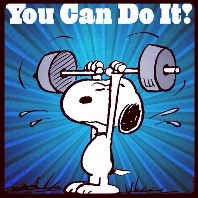 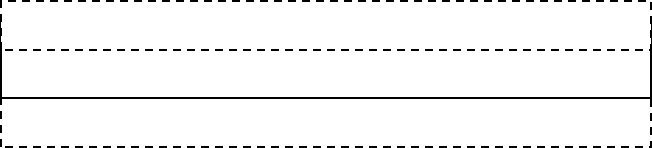 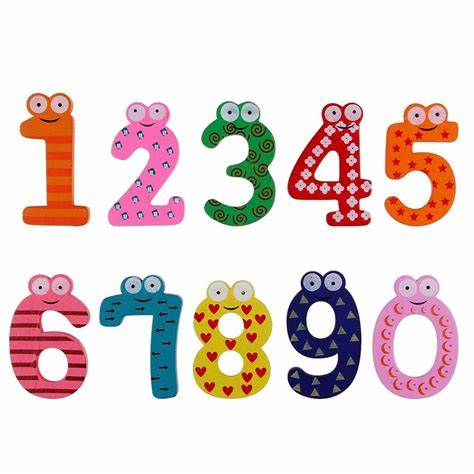 例:	ufro		   	four			4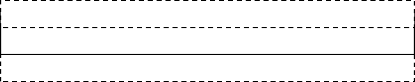 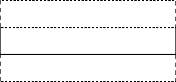 A:	wot		   				B:	vefi		   				C:	ent		   				D:	veens		   				E:	heret		   				A:	trethien		   				B:	venele		   				C:	frenetou		   				D:	wetvel		   				E:	heigeten		   				A:	iyfft		   				B:	tnewyt		   				C:	yheigt		   				D:	rthtyi		   				E:	xtiys		   				